КОНТРОЛЬНЫЕ ВОПРОСЫ К ЭКЗАМЕНУпо дисциплине«оБЪЕКТНО-ОРИЕНТИРОВАННОЕ ПРОГРАММИРОВАНИЕ»Осенний семестр 2019-2020 учебного годаФилософия ООПОпределения ООППреимущества ООПОтличительные характеристики объекто-ориентированной программыКлючевые понятия ООПНаследование (определения и примеры использования в разных языках программирования)Инкапсуляция (определения и примеры использования в разных языках программирования)Полиморфизм (определения и примеры использования в разных языках программирования)Абстракция в ООПКлассы и объектыИнструментарий программистаСерверное программированиеОсновы PHPОсобенности ООП в PHPСвойства и методы классаСтатические методы классаКонстанты классаМагические методы классаСпецификаторы доступаКонструктор классаОбработка исключительных ситуацийТипажиИнтерфейс и имплемент интерфейсаИнтерфейс роботаАбстрактные классыЗащита от наследованияШаблоны проектированияАрхитектурные шаблоны проектированияШаблоны проектирования практических решенийMVCФрэймворки.HMVC МаршрутизацияПредставление в MVC (HMVC)КонтроллерМодельСвязи моделейОсновы JavaКомпиляция и выполнение Java-программСигнатура методаКлючевое слово this. Пример использования.Внутренние классыПерегрузка методовПереопределение методовОбъект как аргумент методаОбъект как результат метода Менеджер зависимостейСистемы контроля версийGITУдаленный git-репозиторий. Используемые git-командыЛокальный git-репозиторий. Используемые git-командыWeb-ориентированное программированиеjQueryОбъекты jQueryAjaxООП в JavaScriptФункции JavaScriptВызов функции как функции, JavaScriptВызов функции как метода, JavaScriptВызов функции как конструктора, JavaScriptСобытия JavaScriptjQuery как класс JavaScriptМетоды и свойства jQueryСобытия jQueryПродуктивное программированиеОбзор рынка ITПрактические задачиВерсия для печатиПереключение на иностранный языкРекламные виджетыПодпискаСохранение данных на сервере Отправка оповещения на emailВставка данных через модельИзвлечение данных через модельОбновление данных через модельУдаление данных через модельМножественная вставка данныхОдиночная вставка данныхАвторизацияКонфигурирование проекта: создание конфигурационного файла, в котором хранятся настройки.Загрузка изображенийПереписка пользователейAjaxКомментирование статейПоискХлебные крошкиОбработка формы с выводом ошибок на экранVIP-товарыVIP-категорииМодель КатегорияРейтинг пользователейОтправка email-сообщенийШаблон практического решенияОпределить самый популярный товарTitle, keywords, description уникальные на каждой странице.Валидация данных формыБезопасность web-приложенияФорма обратной связиЛитератураPHP : Практика создания сайтов / под ред. А.В. Михалькевич, 2013 г. – 480 с.«Программирование web-приложений на языке Java» Буди Курняван, 2002 г«Технологии программирования на Java 2. Распределенные приложения» Х. М. Дейтел, П. Дж. Дейтел, С. И. Сантри 2001 г.«Java сервлеты и JSP. Сборник рецептов» Брюс Перри. 2004 г.«Философия Java» Брюс Эккель«PHP. Сборник рецептов» Д. Скляр, А. Трахтенберг. Издательство: Русская Редакция, БХВ-Петербург Год: 2007«Android для разработчиков» Пола и Харви Дейтл. Издательство Питер.Контрольные вопросы к экзамену подготовили:МИХАЛЬКЕВИЧ Александр Викторович – ассистент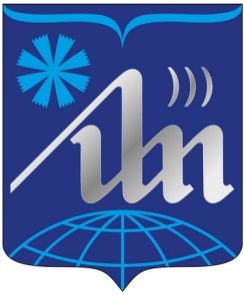 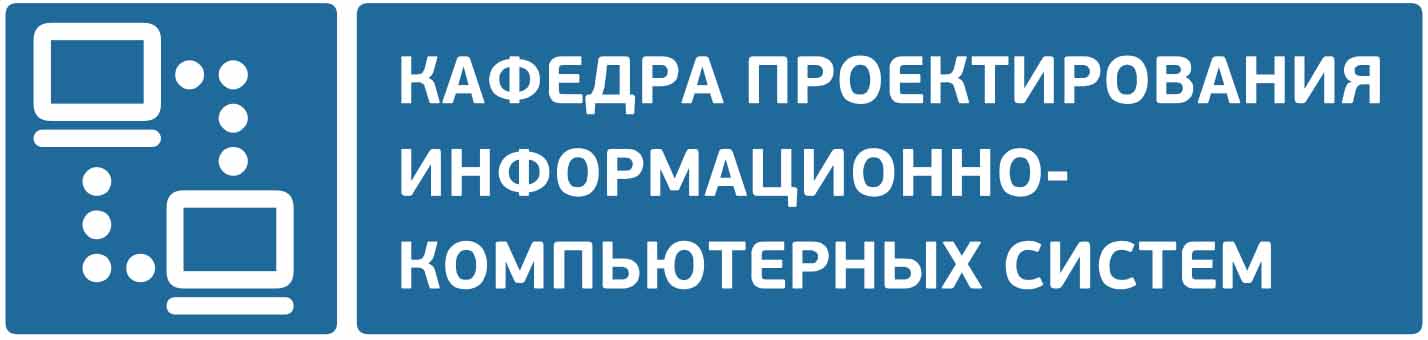 